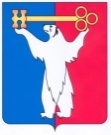 АДМИНИСТРАЦИЯ ГОРОДА НОРИЛЬСКАКРАСНОЯРСКОГО КРАЯПОСТАНОВЛЕНИЕ______________ 2024	г. Норильск                                       № _________О внесении изменений в отдельные нормативные правовые акты Администрации города НорильскаВ целях урегулирования порядка регистрации заявления об исправлении допущенных опечаток и ошибок в документах, выданных в результате предоставления муниципальной услуги, руководствуясь Порядком разработки и утверждения административных регламентов предоставления муниципальных услуг, оказываемых Администрацией города Норильска, услуг, оказываемых муниципальными учреждениями муниципального образования город Норильск и иными организациями,  утвержденным постановлением Администрации города Норильска от 31.12.2010                   № 540,ПОСТАНОВЛЯЮ: 1. Внести в Административный регламент предоставления муниципальной услуги «Предоставление жилого помещения по договору социального найма», утвержденный постановлением Администрации города Норильска от 28.06.2023 № 288 (далее – Административный регламент № 288), следующие изменения:1.1. Пункт 3.13.1 Административного регламента № 288 дополнить абзацем следующего содержания:«Заявление о необходимости исправления опечаток и ошибок регистрируется в день поступления в Уполномоченный орган, а в случае поступления заявления о необходимости исправления опечаток и ошибок по окончании времени приема (рабочего дня), в выходные, нерабочие праздничные дни - на следующий рабочий день, следующий за днем поступления заявления о необходимости исправления опечаток и ошибок.».  2. Внести в Административный регламент предоставления муниципальной услуги «Принятие на учет граждан в качестве нуждающихся в жилых помещениях» на территории муниципального образования город Норильск, утвержденный постановлением Администрации города Норильска от 13.07.2023 № 346 (далее – Административный регламент № 346), следующие изменения:2.1. Пункт 3.13.1 Административного регламента № 346 дополнить абзацем следующего содержания:«Заявление о необходимости исправления опечаток и ошибок регистрируется в день поступления в Уполномоченный орган, а в случае поступления заявления о необходимости исправления опечаток и ошибок по окончании времени приема (рабочего дня), в выходные, нерабочие праздничные дни - на следующий рабочий день, следующий за днем поступления заявления о необходимости исправления опечаток и ошибок.».  3. Внести в Административный регламент предоставления муниципальной услуги «Признание граждан малоимущими» на территории муниципального образования город Норильск, утвержденный постановлением Администрации города Норильска от 28.07.2023 № 376 (далее – Административный регламент № 376), следующие изменения:3.1. Пункт 3.13.1 Административного регламента № 376 дополнить абзацем следующего содержания:«Заявление о необходимости исправления опечаток и ошибок регистрируется в день поступления в Уполномоченный орган, а в случае поступления заявления о необходимости исправления опечаток и ошибок по окончании времени приема (рабочего дня), в выходные, нерабочие праздничные дни - на следующий рабочий день, следующий за днем поступления заявления о необходимости исправления опечаток и ошибок.».  4. Внести в Административный регламент предоставления муниципальной услуги «Признание молодых семей участниками мероприятия по обеспечению жильем молодых семей федерального проекта «Содействие субъектам Российской Федерации в реализации полномочий по оказанию государственной поддержки гражданам в обеспечении жильем и оплате жилищно-коммунальных услуг» государственной программы Российской Федерации «Обеспечение доступным и комфортным жильем и коммунальными услугами граждан Российской Федерации», утвержденный постановлением Администрации города Норильска от 22.05.2024 № 234 (далее – Административный регламент № 234), следующие изменения:4.1. Пункт 2.17 Административного регламента № 234 изложить в следующей редакции:«2.17. Заявления, запросы об исправлении допущенных опечаток и ошибок в документах, выданных по результатам предоставления муниципальной услуги, предоставленные Заявителем, поступившие при личном приеме Заявителя, почтовой связью, либо по электронной почте, через ЕПГУ, РПГУ, через многофункциональный центр, регистрируются в день поступления в Управление, а в случае поступления Заявления, запроса об исправлении допущенных опечаток и ошибок в документах, выданных по результатам предоставления муниципальной услуги,  по окончании времени приема (рабочего дня), в выходные, нерабочие праздничные дни - на следующий рабочий день, следующий за днем их поступления.».5. Опубликовать настоящее постановление в газете «Заполярная правда» и разместить его на официальном сайте муниципального образования город Норильск.6. Настоящее постановление вступает в силу после его официального опубликования в газете «Заполярная правда».Глава города Норильска	Д.В. КарасевДемидов Кирилл Александрович43 70 30